Вниманию работодателей! 	В соответствии с изменениями в Законе Российской Федерации от 19 апреля 1991 года № 1032-1 "О занятости населения в Российской Федерации" с 1 июля 2021 года закреплен статус портала "Работа в России" как единой цифровой платформы в сфере занятости, которая с 1 января 2022 года станет основным каналом предоставления работодателями информации о потребности в работниках и об условиях их привлечения, о наличии свободных рабочих мест и вакантных должностей, специальных рабочих мест, оборудованных (оснащенных) для работы инвалидов.Портал "Работа в России" будет основной цифровой площадкой взаимодействия работодателей и службы занятости населения. В целях обеспечения исполнения законодательства о занятости работодателям Темрюкского района необходимо зарегистрироваться на портале "Работа в России».Консультацию и методическую помощь по данному вопросу можно получить в ГКУ КК "Центр занятости населения Темрюкского района" (тел.: 5-23-39, г. Темрюк, ул.Ленина, 48, каб. №6).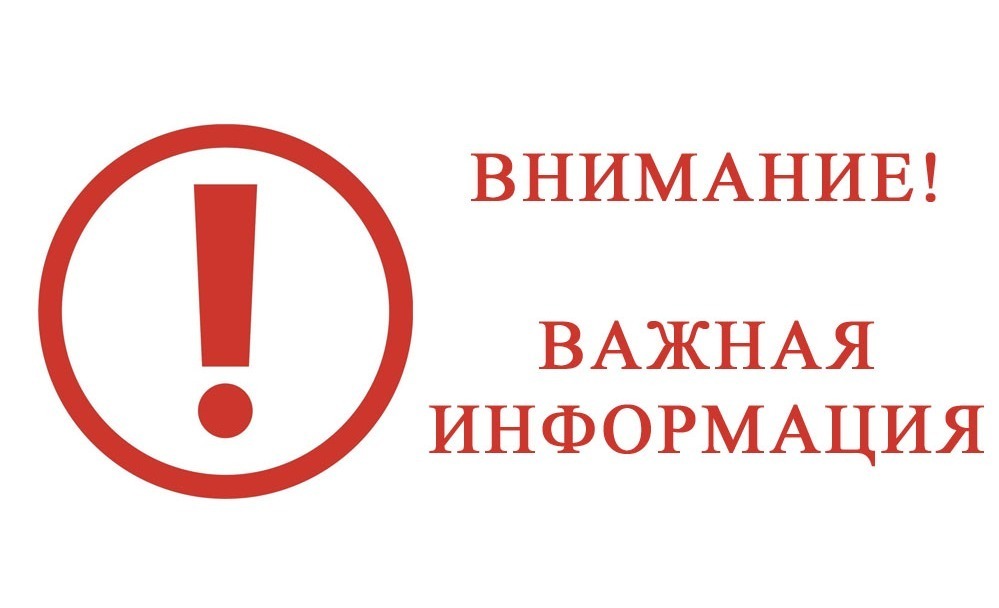 